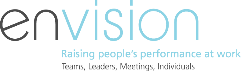 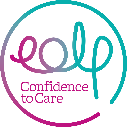 HOSPICE LEADERSHIP AND MANAGEMENT DEVELOPMENT PROGRAMMEAPPLICATION FORM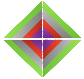 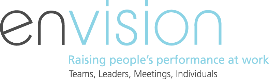 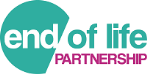 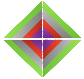 HOSPICE LEADERSHIP AND MANAGEMENT DEVELOPMENT PROGRAMMEAPPLICATION FORMPlease return form to: info@eolp.org.uk PERSONAL DETAILSPERSONAL DETAILSPERSONAL DETAILSPERSONAL DETAILSForenameSurnameHome AddressTownPostcodeTelephone NoMobile NoEmail AddressWORK DETAILSWORK DETAILSWORK DETAILSWORK DETAILSJob RoleProfessionOrganisationWork AddressTownPostcodeWork NoWork Email AddressPAYMENT DETAILS PAYMENT DETAILS PAYMENT DETAILS PAYMENT DETAILS Contact Name: Organisation:Invoicing Address: Invoicing Email Address: Telephone NoPurchase Order (if applicable)APPLICANTS CONFIRMATIONAPPLICANTS CONFIRMATIONAPPLICANTS CONFIRMATIONAPPLICANTS CONFIRMATIONI have read the details of this programme for which I am applying and confirm that:I must attend each day in order to graduate from the programmeI am aware the full programme fee is: £765 inclusive of VAT for EoLP’s funding partners or£850 inclusive of VAT for delegates outside of ‘Funding Partners’ and that full payment is required prior to commencement on course.I am aware that in the event of non-attendance the full cost of the programme will be charged to the organisation and cancellation charges will be applied as follows:Less than 29 days - 100%29 – 45 days - 50%46 days and over - 0%I have read the details of this programme for which I am applying and confirm that:I must attend each day in order to graduate from the programmeI am aware the full programme fee is: £765 inclusive of VAT for EoLP’s funding partners or£850 inclusive of VAT for delegates outside of ‘Funding Partners’ and that full payment is required prior to commencement on course.I am aware that in the event of non-attendance the full cost of the programme will be charged to the organisation and cancellation charges will be applied as follows:Less than 29 days - 100%29 – 45 days - 50%46 days and over - 0%I have read the details of this programme for which I am applying and confirm that:I must attend each day in order to graduate from the programmeI am aware the full programme fee is: £765 inclusive of VAT for EoLP’s funding partners or£850 inclusive of VAT for delegates outside of ‘Funding Partners’ and that full payment is required prior to commencement on course.I am aware that in the event of non-attendance the full cost of the programme will be charged to the organisation and cancellation charges will be applied as follows:Less than 29 days - 100%29 – 45 days - 50%46 days and over - 0%I have read the details of this programme for which I am applying and confirm that:I must attend each day in order to graduate from the programmeI am aware the full programme fee is: £765 inclusive of VAT for EoLP’s funding partners or£850 inclusive of VAT for delegates outside of ‘Funding Partners’ and that full payment is required prior to commencement on course.I am aware that in the event of non-attendance the full cost of the programme will be charged to the organisation and cancellation charges will be applied as follows:Less than 29 days - 100%29 – 45 days - 50%46 days and over - 0%Applicant SignatureDateMANAGERS NOMINATIONMANAGERS NOMINATIONMANAGERS NOMINATIONMANAGERS NOMINATIONI am the manager of (staff member’s name)I am the manager of (staff member’s name)I have read the details of this programme for which (s)he is applying and I am aware of the programme fees and cancellation policy. I have read the details of this programme for which (s)he is applying and I am aware of the programme fees and cancellation policy. I have read the details of this programme for which (s)he is applying and I am aware of the programme fees and cancellation policy. I have read the details of this programme for which (s)he is applying and I am aware of the programme fees and cancellation policy. ForenameSurnameRoleProfessionOrganisationWork addressTownPostcodeWork telephoneWork emailSignatureDate